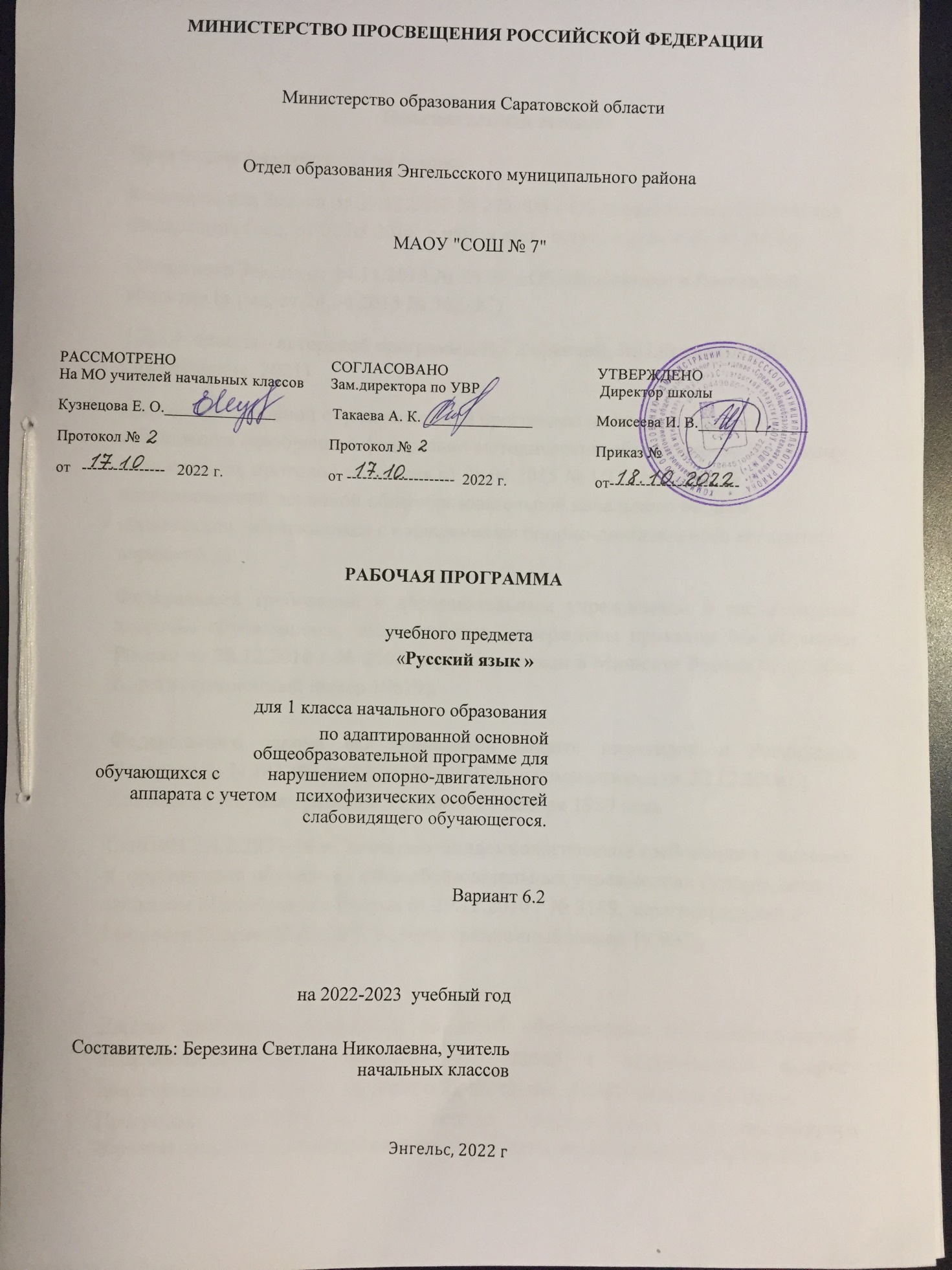 Пояснительная запискаПрограмма разработана на основе   Федерального Закона от 29.12.2012 № 273-ФЗ « Об образовании в Российской   Федерации» (ред. от 02.03.2016; с изм. и доп., вступ. в силу с 01.07.2016); 1,2,3,4  классы - авторской программы В.Г.Горецкий, В.П.Канакина (М.: Просвещение, 2021)примерной основной образовательной программы начального общего образования (одобренной федерально-методическим объединением по общему образованию, протокол заседания от 08.04.2015 № 1/15) примерной адаптированной основной общеобразовательной начального общего  образования  обучающихся с нарушениями опорно-двигательного аппарата( вариант 6.2)Федеральных требований к образовательным учреждениям в части охраны здоровья обучающихся, воспитанников (утверждены приказом Минобрнауки России от 28.12.2010 г № 2106, зарегистрирован в Минюсте России 02.02.2011 г., регистрационный номер 19679).Федерального закона «О социальной защите инвалидов в Российской Федерации» N 181-ФЗ от 24 ноября 1995 г.  с изменениями от 22.12.2008г.; Конвенции о правах ребенка. Принята  20 ноября 1989 годаСанПиН 2.4.2.2821-10 «Санитарно–эпидеми ологическое требования к условиям и  организации обучения в общеобразовательных учреждениях (утверждены приказом Минобрнауки России от 29.12.2010 г № 3189, зарегистрирован в Минюсте России 03.03.2011 г., регистрационный номер 19 993);Данная программа рассчитана на детей обучающихся по адаптированной общеобразовательной программе для детей с нарушениями опорно-двигательного аппарата  (вариант 6.2), на основе  УМК  «Школа России».Программа разработана на основе Федерального государственного образовательного стандарта начального общего образования обучающихся с ограниченными возможностями здоровья, Концепции духовно-нравственного развития и воспитания личности гражданина России, планируемых результатов освоения АООП НОО.Цели и задачи курсаРабочая программа имеет целью заложить основы формирования функционально грамотной личности, обеспечить развитие графомоторных навыков у ребенка, помочь ему осознать себя носителем языка и способствует решению следующих задач изучения на ступени начального образования:овладение грамотой (письмом, как видом письменной речи);развитие умений ориентироваться в тетради, находить рабочую строку;умение работать на компьютере для детей с нарушением опорно-двигательного аппарата в случае невозможности формирования навыка традиционного письма;умение различать письменные и печатные буквы;списывание и письмо под диктовку в соответствии с изученными правилами;овладение аккуратным разборчивым письмом с учетом гигиенических требований;создание небольших собственных текстов (сочинений, рассказов, сказок);расширение активного, пассивного и потенциального словаря детей; овладение грамматическим строем речи;овладение навыками и умениями понимания и анализа текстов разных видов;приобретение и систематизация знаний о русском языке;раскрытие для детей красоты и богатства русского, языка, его связи с русской культурой; воспитание средствами русского языка;формирование у детей чувства языка.Программа определяет ряд практических задач, решение которых обеспечит достижение основных целей изучения предмета:• развитие речи, мышления, воображения школьников, умения выбирать средства языка в соответствии с целями, задачами и условиями общения;• формирование у младших школьников первоначальных представлений о системе и структуре русского языка: лексике, фонетике, графике, орфоэпии, морфемике (состав слова), морфологии и синтаксисе;• формирование навыков культуры речи во всех её проявлениях, умений правильно писать и читать, участвовать в диалоге, составлять несложные устные монологические высказывания и письменные тексты;• воспитание позитивного эмоционально-ценностного отношения к русскому языку, чувства сопричастности к сохранению его уникальности и чистоты; пробуждение познавательного интереса к языку, стремления совершенствовать свою речь.Содержание учебного предмета Содержание программы полностью соответствует требованиям Федерального государственного образовательного стандарта начального общего образования обучающихся с ограниченными возможностями здоровья, поэтому изменения и дополнения в программу невнесены. Блок «Русский язык. Обучение письму» Виды речевой деятельностиСлушание. Осознание цели и ситуации устного общения. Адекватное восприятие звучащей речи. Понимание на слух информации, содержащейся в предложенном тексте, определение основной мысли текста, передача его содержания по вопросам.Говорение. Выбор языковых средств в соответствии с целями и условиями для эффективного решения коммуникативной задачи. Практическое овладение диалогической формой речи. Овладение умениями начать, поддержать, закончить разговор, привлечь внимание и т.п. Практическое овладение устными монологическими высказываниями в соответствии с учебной задачей (описание, повествование, рассуждение). Овладение нормами речевого этикета в ситуациях учебного и бытового общения (приветствие, прощание, извинение, благодарность, обращение с просьбой). Соблюдение орфоэпических норм и правильной интонации.Чтение. Понимание учебного текста. Выборочное чтение с целью нахождения необходимого материала. Нахождение информации, заданной в тексте в явном виде. Формулирование простых выводов на основе информации, содержащейся в тексте. Интерпретация и обобщение этой информации. Анализ и оценка содержания, языковых особенностей и структуры текста.Письмо. Овладение разборчивым, аккуратным письмом с учётом гигиенических требований к этому виду учебной работы. Списывание, письмо под диктовку в соответствии с изученными правилами. Письменное изложение содержания прослушанного и прочитанного текстов (подробное, выборочное). Создание небольших собственных текстов (сочинений) по интересной детям тематике (на основе впечатлений, литературных произведений, сюжетных картин, серий картин, репродукций картин художников, просмотра фрагмента видеозаписи и т.п.).Обучение письмуФонетика. Звуки речи. Осознание единства звукового состава слова и его значения. Установление числа и последовательности звуков в слове. Сопоставление слов, различающихся одним или несколькими звуками. Составление звуковых моделей слов. Сравнение моделей различных слов. Подбор слов к определённой модели.Различение гласных и согласных звуков, гласных ударных и безударных, согласных твёрдых и мягких, звонких и глухих.Слог как минимальная произносительная единица. Деление слов на слоги. Определение места ударения. Смыслоразличительная роль ударения.Графика. Различение звука и буквы: буква как знак звука. Овладение позиционным способом обозначения звуков буквами. Буквы гласных как показатель твёрдости-мягкости согласных звуков. Функция букв е, ё, ю, я. Мягкий знак как показатель мягкости предшествующего согласного звука.Знакомство с русским алфавитом как последовательностью букв.Чтение. Формирование навыка слогового чтения (ориентация на букву, обозначающую гласный звук). Плавное слоговое чтение и чтение целыми словами со скоростью, соответствующей индивидуальному темпу ребёнка. Осознанное чтение слов, словосочетаний, предложений и коротких текстов. Чтение с интонациями и паузами в соответствии со знаками препинания. Развитие осознанности и выразительности чтения на материале небольших текстов и стихотворений.Знакомство с орфоэпическим чтением (при переходе к чтению целыми словами). Орфографическое чтение (проговаривание) как средство самоконтроля при письме под диктовку и при списывании.Письмо. Усвоение гигиенических требований при письме. Развитие мелкой моторики пальцев и свободы движения руки. Развитие умения ориентироваться на пространстве листа в тетради и на пространстве классной доски. Овладение начертанием письменных прописных (заглавных) и строчных букв. Письмо букв, буквосочетаний, слогов, слов, предложений с соблюдением гигиенических норм. Овладение разборчивым, аккуратным письмом. Письмо под диктовку слов и предложений, написание которых не расходится с их произношением. Усвоение приёмов и последовательности правильного списывания текста.Овладение первичными навыками клавиатурного письма.Понимание функции небуквенных графических средств: пробела между словами, знака переноса.Слово и предложение. Восприятие слова как объекта изучения, материала для анализа. Наблюдение над значением слова.Различение слова и предложения. Работа с предложением: выделение слов, изменение их порядка. Интонация в предложении. Моделирование предложения в соответствии с заданной интонацией.Орфография. Знакомство с правилами правописания и их применение:раздельное написание слов;обозначение гласных после шипящих (ча-ща, чу-щу, жи-ши);прописная (заглавная) буква в начале предложения, в именах собственных;перенос слов по слогам без стечения согласных;знаки препинания в конце предложения.Развитие речи. Понимание прочитанного текста при самостоятельном чтении вслух и при его прослушивании. Составление небольших рассказов повествовательного характера по серии сюжетных картинок, материалам собственных игр, занятий, наблюдений, на основе опорных слов.Блок «Русский язык» (48 часов)Фонетика и орфоэпия. Различение гласных и согласных звуков. Нахождение в слове ударных и безударных гласных звуков. Различение мягких и твёрдых согласных звуков, определение парных и непарных по твёрдости-мягкости согласных звуков. Различение звонких и глухих согласных звуков, определение парных и непарных по звонкости-глухости согласных звуков. Определение качественной характеристики звука: гласный - согласный; гласный ударный - безударный; согласный твёрдый - мягкий, парный - непарный; согласный звонкий - глухой, парный - непарный. Деление слов на слоги. Слогообразующая роль гласных звуков. Словесное ударение и логическое (смысловое) ударение в предложениях. Словообразующая функция ударения. Ударение, произношение звуков и сочетаний звуков в соответствии с нормами современного русского литературного языка. Фонетический анализ слова.Графика. Различение звуков и букв. Обозначение на письме твёрдости и мягкости согласных звуков. Использование на письме разделительныхь и ъ.Установление соотношения звукового и буквенного состава слов типа стол, конь; в словах с йотированными гласными е, ё, ю, я; в словах с непроизносимыми согласными.Использование небуквенных графических средств: пробела между словами, знака переноса, красной строки (абзаца), пунктуационных знаков (в пределах изученного).Знание алфавита: правильное называние букв, их последовательность. Использование алфавита при работе со словарями, справочниками, каталогами.Лексика. Понимание слова как единства звучания и значения. Выявление слов, значение которых требует уточнения. Работа с разными словарями.Состав слова (морфемика). Наблюдение над словами, имеющими одинаковую часть: лес, лесник, лесной (термин однокоренные слова не вводится)  Морфология. Различение предмета (признака, действия) и слова, называющего предмет (признак, действие). Различение слов, обозначающих предметы (признаки, действия). Соотнесение слова-названия предмета и вопрос, на который отвечает это слово. Соотнесение слова-названия признака предмета и вопроса, на который отвечает это слово. Соотнесение слова-названия действия предмета и вопроса, на который отвечает это слово. Различение слов (названий предмета), отвечающих на вопросы кто? и что?Синтаксис. Различение текста и предложения, предложения и слова, предложения и сочетания слов. Выделение предложений из устной речи, из письменного текста. Определение границ предложений в непунктированном тексте, выбор знака конца предложения. Соотнесение схемы предложения и предложения, соответствующего схеме. Установление связи между словами предложения, составление предложения из деформированных слов. Составление предложений по схеме, по рисунку, на определённую тему. Орфография и пунктуация. Формирование орфографической зоркости, использование разных способов проверки орфограмм в зависимости от места орфограммы в слове. Использование орфографического словаря.Применение правил правописания и пунктуации:сочетания жи-ши, ча-ща, чу-щув положении под ударением;сочетания чк-чн, чт, нч, щни др.;перенос слов;прописная буква в начале предложения, в именах собственных;парные звонкие и глухие согласные в корне слова;непроверяемые гласные и согласные в корне слова (на ограниченном перечне слов);непроверяемые буквы-орфограммы гласных и согласных звуков в корне слова;разделительный ь;знаки препинания в конце предложения: точка, вопросительный и восклицательный знаки.Развитие речи. Осознание ситуации общения: с какой целью, с кем и где происходит общение. Первоначальное представление об устной и письменной речи, диалогической и монологической речи. Практическое овладение диалогической формой речи. Выражение собственного мнения, его аргументация. Овладение нормами речевого этикета в ситуациях учебного и бытового общения (приветствие, прощание, извинение, благодарность, обращение с просьбой).  Практическое овладение устными монологическими высказываниями на определенную тему.  Первичное представление о тексте, его теме и главной мысли. Наблюдение над смысловым единством предложений в тексте. Заглавие текста. Соотнесение заголовка и содержания текста. Выбор заголовка из ряда данных и самостоятельный подбор заголовка к тексту. Анализ 	текста 	с 	нарушенным 	порядком 	предложений 	и восстановление последовательности предложений в тексте. Создание собственных текстов по рисунку и опорным словам, по данному началу и данному концу, по результатам наблюдений, по заданной теме.  Слова с непроверяемыми написаниямиВорона, воробей, весело, девочка, дежурный, деревня, заяц, карандаш, класс, классный, корова, лисица (лисичка), машина, медведь, молоко, пальто, пенал, петух, русский, собака, сорока, ученик, тетрадь, ученица, учитель, хорошо, язык.Результаты освоения учебного предметаПрограмма обеспечивает достижение первоклассниками личностных, метапредметных и предметных результатов.Обучающийся получит возможность для формирования следующих личностных УУД: внутренней позиции школьника на уровне положительного отношения к школе; положительного отношения к урокам русского языка; уважительного отношения к русскому языку как родному языку российского народа и языкам, на которых говорят другие народы; интереса к языковой и речевой деятельности; представления о многообразии окружающего мира, некоторых духовных традициях русского народа; представления 	об 	этических 	чувствах 	(доброжелательности, сочувствия, сопереживания, отзывчивости, любви ко всему живому на Земле и др.); первоначальных навыков сотрудничества со взрослыми и сверстниками в процессе выполнения совместной учебной деятельности на уроке и в проектной деятельности; мотивов к творческой проектной деятельности. Метапредметными результатами изучения курса «Русский язык» в первом классе является формирование регулятивных, познавательных и коммуникативных универсальных учебных действий.Обучающийся получит возможность для формирования регулятивных УУД: принимать и сохранять цель и учебную задачу, соответствующие этапу обучения (определённому этапу урока), с помощью учителя; понимать выделенные ориентиры действий (в заданиях учебника, в справочном материале учебника — в памятках) при работе с учебным материалом; высказывать своё предположение относительно способов решения учебной задачи; проговаривать вслух последовательность производимых действий, составляющих основу осваиваемой деятельности (опираясь на памятку или предложенный алгоритм); оценивать совместно с учителем или одноклассниками результат своих действий, вносить соответствующие коррективы. Обучающийся получит возможность для формирования познавательных УУД: целенаправленно слушать учителя (одноклассников), решая познавательную задачу; ориентироваться в учебнике (на форзацах, шмуцтитулах, страницах учебника, в оглавлении, условных обозначениях, словарях учебника); осуществлять под руководством учителя поиск нужной информации в учебнике и учебных пособиях; понимать знаки, символы, модели, схемы, приведённые в учебнике и учебных пособиях (в том числе в электронном приложении к учебнику); работать с информацией, представленной в разных формах (текст, рисунок, таблица, схема), под руководством учителя; понимать текст, опираясь на содержащуюся в нём информацию, находить необходимые факты, сведения и другую информацию; преобразовывать информацию, полученную из рисунка (таблицы, модели), в словесную форму под руководством учителя; понимать заданный вопрос, в соответствии с ним строить ответ в устной форме; составлять устно монологическое высказывание по предложенной теме (рисунку); анализировать изучаемые факты языка с выделением их отличительных признаков, осуществлять синтез как составление целого из частей под руководством учителя; осуществлять сравнение, сопоставление, классификацию изученных фактов языка по заданному признаку под руководством учителя; делать выводы по результатам совместной работы класса и учителя; подводить языковые факты под понятия разного уровня обобщения (предмет и слово, обозначающее предмет; слова, обозначающие явления природы, школьные принадлежности и др.); проводить аналогии между изучаемым предметом и собственным опытом под руководством учителя. Обучающийся получит возможность для формирования следующих коммуникативныхУУД: слушать и понимать речь собеседника; оформлять свои мысли в устной и письменной форме (на уровне предложения или небольшого текста); принимать участие в диалоге; задавать вопросы, отвечать на вопросы других; принимать участие в работе парами и группами; договариваться о распределении функций и ролей в совместной деятельности; признавать существование различных точек зрения, высказывать собственное мнение; оценивать собственное поведение и поведение окружающих, использовать в общении правила вежливости. Общие предметные результаты освоения программы Обучающийся получит возможность для формирования следующих общих предметных результатов: представление о русском языке как государственном языке нашей страны, Российской Федерации; представление о значимости языка и речи в жизни людей; представление о некоторых понятиях и правилах из области фонетики, графики, орфоэпии, лексики и грамматики, орфографии и пунктуации (в объёме учебной программы); практические умения работать с языковыми единицами; представление о некоторых изменениях в системе русского языка и его развитии, пополнении словарного запаса русского языка; представление о правилах речевого этикета; адаптация к языковой и речевой деятельности. Предметные результаты освоения  основных содержательных линий программы Развитие речиОбучающийсянаучится: первичному умению оценивать правильность (уместность) выбора языковых и неязыковых средств устного общения на уроке, в школе, в быту, со знакомыми и незнакомыми людьми разного возраста; соблюдать в повседневной жизни нормы речевого этикета; слушать вопрос, понимать его, отвечать на поставленный вопрос; пересказывать сюжет известной сказки по данному рисунку; составлять текст из набора предложений; выбирать заголовок текста из ряда данных и самостоятельно озаглавливать текст. Обучающийся получит возможность научиться: различать устную и письменную речь; различать диалогическую речь; отличать текст от набора не связанных друг с другом предложений; анализировать текст с нарушенным порядком предложений и восстанавливать их последовательность в тексте; определять тему и главную мысль текста; соотносить заголовок и содержание текста; составлять текст по рисунку и опорным словам (после анализа содержания рисунка); составлять текст по его началу и по его концу; составлять небольшие монологические высказывания по результатам наблюдений за фактами и явлениями языка. Система языка Фонетика, орфоэпия, графика Обучающийся научится: различать звуки речи; понимать различие между звуками и буквами; устанавливать последовательность звуков в слове и их число; различать гласные и согласные звуки, определять их в слове и правильно произносить; определять качественную характеристику гласного звука в слове: ударный или безударный; различать гласный звук [и] и согласный звук [й’]; различать согласные звуки: мягкие и твёрдые, глухие и звонкие, определять их в слове и правильно произносить; различать непарные твёрдые согласные звуки [ж], [ш], [ц], непарные мягкие согласные звуки [ч’], [щ’], находить их в слове, правильно произносить; устанавливать соотношение звукового и буквенного состава в словах типа стол, конь, ёлка; различать слово и слог, определять количество слогов в слове, делить слова на слоги; обозначать ударение в слове; правильно называть буквы в алфавитном порядке; различать звуки речи и буквы, которыми обозначаются звуки на письме; различать буквы, обозначающие гласные звуки, как показатели твёрдости-мягкости согласных звуков; определять функцию буквы «мягкий знак» (ь) как показателя мягкости предшествующего согласного звука. Обучающийся получит возможность научиться: наблюдать над образованием звуков речи; определять функцию букв е, ё, ю, я в слове; обозначать на письме звук [й’]; располагать заданные слова в алфавитном порядке; устанавливать соотношение звукового и буквенного состава в словах типа коньки, утюг, яма, ель; находить случаи расхождения звукового и буквенного состава слов при орфоэпическом проговаривании (вода, стриж, день, жить и др.); произносить звуки и сочетания звуков в соответствии с нормами литературного языка (круг слов определён «Орфоэпическим словарём» в учебнике). ЛексикаОбучающийся научится: различать слово и предложение, слово и слог, слово и набор буквосочетаний (книга — агник); различать предмет (признак, действие) и слово, называющее этот предмет; определять количество слов в предложении, вычленять слова из предложения; классифицировать и объединять некоторые слова по значению (люди, животные, растения, инструменты и др.); 	определять 	группу 	вежливых 	слов 	(слова-прощания, 	слова-приветствия, слова-извинения, слова-благодарения); определять значение слова или уточнять с помощью «Толкового словаря» учебника. Обучающийся получит возможность научиться: осознавать слово как единство звучания и значения; определять значение слова или уточнять с помощью «Толкового словаря» учебника; на практическом уровне различать многозначные слова (простые случаи), слова, близкие и противоположные по значению; подбирать слова, близкие и противоположные по значению, при решении учебных задач; на практическом уровне различать слова-названия предметов, названия признаков предметов, названия действий предметов. МорфологияОбучающийся получит возможность научиться:  различать слова, обозначающие предметы (признаки предметов, действия предметов); соотносить слова-названия предметов и вопрос, на который отвечают эти слова; соотносить слова-названия действий предметов и вопрос, на который отвечают эти слова; соотносить слова-названия признаков предметов и вопрос, на который отвечают эти слова; различать названия предметов, отвечающие на вопросы кто? что?СинтаксисОбучающийся научится: различать текст и предложение, предложение и слова, не составляющие предложения; выделять предложения из речи; соблюдать в устной речи интонацию конца предложения; определять границы предложения в деформированном тексте (из 2—3 предложений), выбирать знак для конца каждого предложения; соотносить схемы предложений и предложения, соответствующие этим схемам; составлять предложения из слов (в том числе из слов, данных не в начальной форме); составлять предложения по схеме, рисунку, на заданную тему; писать предложения под диктовку, а также составлять их схемы. Обучающийся получит возможность научиться: определять существенные признаки предложения (законченность мысли и интонацию конца предложения); устанавливать связь слов в предложении; сравнивать предложения по цели высказывания и по интонации (без терминов) с опорой на содержание (цель высказывания), интонацию (мелодику, логическое ударение), порядок слов, знаки конца предложения. Орфография и пунктуацияОбучающийся научится: применять изученные правила правописания: раздельное написание слов в предложении; написание гласных и, а, у после шипящих согласных ж, ш, ч, щ (в положении под ударением); отсутствие мягкого знака (ь) после шипящих в буквосочетаниях чк, чн, чт; перенос слов; прописная буква в начале предложения, в именах собственных; непроверяемые гласные и согласные в корне слова (перечень слов представлен в учебнике); знаки препинания конца предложения (. ? !); безошибочно списывать текст с доски и учебника; писать под диктовку тексты в соответствии с изученными правилами. Обучающийся получит возможность научиться: определять случаи расхождения звукового и буквенного состава слов; писать двусложные слова с безударным гласным звуком (простейшие случаи, слова типа вода, трава, зима, стрела); писать слова с парным по глухости-звонкости согласным звуком на конце слова (простейшие случаи, слова типа глаз, дуб); применять орфографическое чтение (проговаривание) при письме под диктовку и при списывании; пользоваться «Орфографическим словарём» в учебнике как средством самоконтроля. Тематическое планирование предмета « Обучение грамоте»(письмо)Тематическое планированиепо русскому языку №Содержание тем обучение грамотеКоличество часовПроверочная работа1.Добукварный период192.    Букварный период843.Послебукварный период131    Всего1161№Содержание  тем русский языкКоличество часовКонтрольные работы (диктанты, тесты, списывание, словарные диктаниы)Проект Развитие речиПроверочная работа1.Наша речь 2---2.Текст, предложение, диалог 3--13.Слова, слова, слова … 5--14.Слово и слог. Ударение 6--115.Звуки и буквы 291-11Всего451-42